HAUSGEMACHTE PIZZEN
  bei uns ist jede Pizza mit Knoblauchöl beträufelt!!!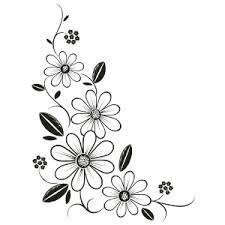 
HAUSPIZZA 10.- TSoße,Schinken,Käse,Speck,Salami,Paprika,Zwiebel,Mais,Champignon
SALAMIPIZZA 
Tomatensoße,Käse,Salami 9.50
MARGHERITA 
Tomatensoße,Käse 8,50
SPINAT-MOZZARELLAPIZZA
TSoße,Käse,Spinat,Mozzarella,Cocktailtomaten 9.50
THUNFISCHPIZZA 
Tomatensoße,Käse,Thunfisch,Zwiebel 9.50
PIZZA „CARDINALE“ 
Tomatensoße,Käse,Schinken) 9.50
PIZZA „HAWAII“ 
Tomatensoße,Käse,Schinken,Ananas) 9.50
4 Jahreszeiten-PIZZA 9,70
 Schinken,Käse,T-Soße,Lauch,Creme fraiche,Tomaten,Ruccola 
PIZZA PROVENZIALE 9,90
TSoße,Käse,Speck,Champignons,Oliven,Kapern,Artischocken 
PIZZA „Rustikana“
 Tomatensoße,Käse,Schinken, Champignons 9.50HAUSGEMACHTE PIZZEN
  bei uns ist jede Pizza mit Knoblauchöl beträufelt!!!
HAUSPIZZA 10.-
TSoße,Schinken,Käse,Speck,Salami,Paprika,Zwiebel,Mais,Champignon
SALAMIPIZZA 
Tomatensoße,Käse,Salami 9.50
MARGHERITA 
Tomatensoße,Käse 8,50
SPINAT-MOZZARELLAPIZZA
TSoße,Käse,Spinat,Mozzarella,Cocktailtomaten 9.50
THUNFISCHPIZZA
 Tomatensoße,Käse,Thunfisch,Zwiebel 9.50
PIZZA „CARDINALE“ 
Tomatensoße,Käse,Schinken) 9.50
PIZZA „HAWAII“
 Tomatensoße,Käse,Schinken,Ananas) 9.50
4 Jahreszeiten-PIZZA 9,70
 Schinken,Käse,T-Soße,Lauch,Creme fraiche,Tomaten,Ruccola 
PIZZA PROVENZIALE 9,90
TSoße,Käse,Speck,Champignons,Oliven,Kapern,Artischocken 
PIZZA „Rustikana“
 Tomatensoße,Käse,Schinken, Champignons 9.50